тема : Непредельные углеводородыЦель: организация деятельности учащихся, направленной на прочное усвоение знаний по непредельным углеводородам.Задачи:Образовательная: Познакомить учащихся с общей формулой, правилами, изомерией, номенклатурой непредельных углеводородов, рассмотреть физические свойства и их применение .Развивающая: Развивать у учащихся умения сравнивать и анализировать; выделять главное и существенное.Воспитывающая: Продолжить формирование химической картины мира, умение рационально оценивать ответы товарищей, самокритичность, аккуратность.Тип урока: комбинированныйМетоды организации и осуществления учебно-познавательной деятельности: словесный, наглядный, метод самостоятельной работы (работа в парах), поисковый.Ход урокаОрганизационный момент  (Актуализация знаний – фронтальная беседа)(Перед изучением нового материала проводится фронтальная беседа по некоторым ранее изученным вопросам)Учитель: Какие вещества называются углеводородами?Ученик: Углеводороды – это органические соединения, которые состоят из двух элементов – углерода и водорода.Учитель: Углеводороды по строению делятся на циклические и ациклические. Какие углеводороды называют ациклическими? Ученик: Углеводороды с незамкнутой углеродной цепью Учитель: Какие типы углеводородов известны? Чем они отличаются по строению друг от друга?Ученик: Углеводороды бывают предельные и непредельные. Предельные углеводороды в своем составе содержат одинарные углерод-углеродные связи, а непредельные – кратные.Учитель: Назовите классы предельных углеводородов и особенности их строения.Ученик: К предельным углеводородам относятся алканы и циклоалканы. У алканов между атомами углерода существует  одинарная связь, а у циклоалканов – все одинарные связи замкнуты в цикле.Вводная часть : мотивация и целеполаганиеУчитель: Итак, мы из углеводородов уже изучили предельные, а именно  алканы и циклоалканы. Сегодня вы приступаете к изучению нового раздела органической химии – непредельные углеводороды. На уроке вы постараетесь сами , без помощи учителя, рассмотреть поставленные перед вами следующие задачи:Познакомится с общей формулой , правилами , изомерией, номенклатурой, а так же рассмотреть физические свойства и  применение непредельных углеводородов;Научиться сравнивать и анализировать , выделять главное и существенное;А так же продолжим формирование химической картины мира, умение рационально оценивать свои ответы и ответы товарищей. Для этого у каждого из учащихся имеется лист самооценки, при правильном ответе , ученик ставит по 1 баллу , в конце урока подводит итоговый балл:2-3 балла – оценка “3”           4-6 баллов- оценка “4”               7 и более – оценка “5”Изучение нового материала.Тема сегодняшнего урока : непредельные углеводороды ( запишем тему урока в тетрадь)Рассмотрим правило и общую формулу непредельных углеводородов. Для этого работаем с методическими рекомендациями, которые находятся на ваших столах.( работа по рядам )Откроем правила, вставим пропущенные слова , и озвучим их вслух:На доске представлены три формулы : СН2 = СН2СН ≡ СНСН2 = СН – СН = СН2Учитель: Распределите указанные вещества в соответствующие столбики и на основании данных формул выведите общие формулы , для каждого класса непредельных углеводородов. Продолжаем работать с методическими рекомендациями и рассмотрим  представителей и их строение . ( работа по рядам): читаем , заполняем пропуски , пересказываем для всей группы.Продолжаем работать с методическими рекомендациями и рассмотрим  физические свойства. ( работа по рядам): читаем , заполняем пропуски , пересказываем для всей группы.Прочитаем правила по номенклатуре и на примерах дадим названия непредельным углеводородам:Познакомимся с видами изомерии и выполним предложенные упражнения:Работаем с методическими рекомендациями по применению непредельных углеводородов, озвучиваем ответы:Учитель: Итак, сегодня мы познакомились с непредельными углеводородами. Проверим результативность нашей совместной деятельности и напишем химический  графический диктант ( ответ: да - если вы согласны ; нет – если не согласны)Учащиеся обмениваются заполненными бланками , выставляют друг другу оценки по оценочной шкале , которые в последствии вносятся в лист самооценки:9-10 ответов – 3 балла8-6 ответов – 2 балла5-3 ответа – 1 балл2-0 ответа – 0 балловПодведем итоги: на ваших столах находится тест ( как я усвоил материал?), попробуйте оценить свои знания на уроке.Подымите руки , кто оценил свои знания на “5” баллов и т.Вывод  урока.Учащиеся подводят общий балл и  сдают лист самооценки, по результатам которых , выставляются оценки в журнал.Приложение: Методические рекомендации по органической химии ( составитель Грибанова М.В.)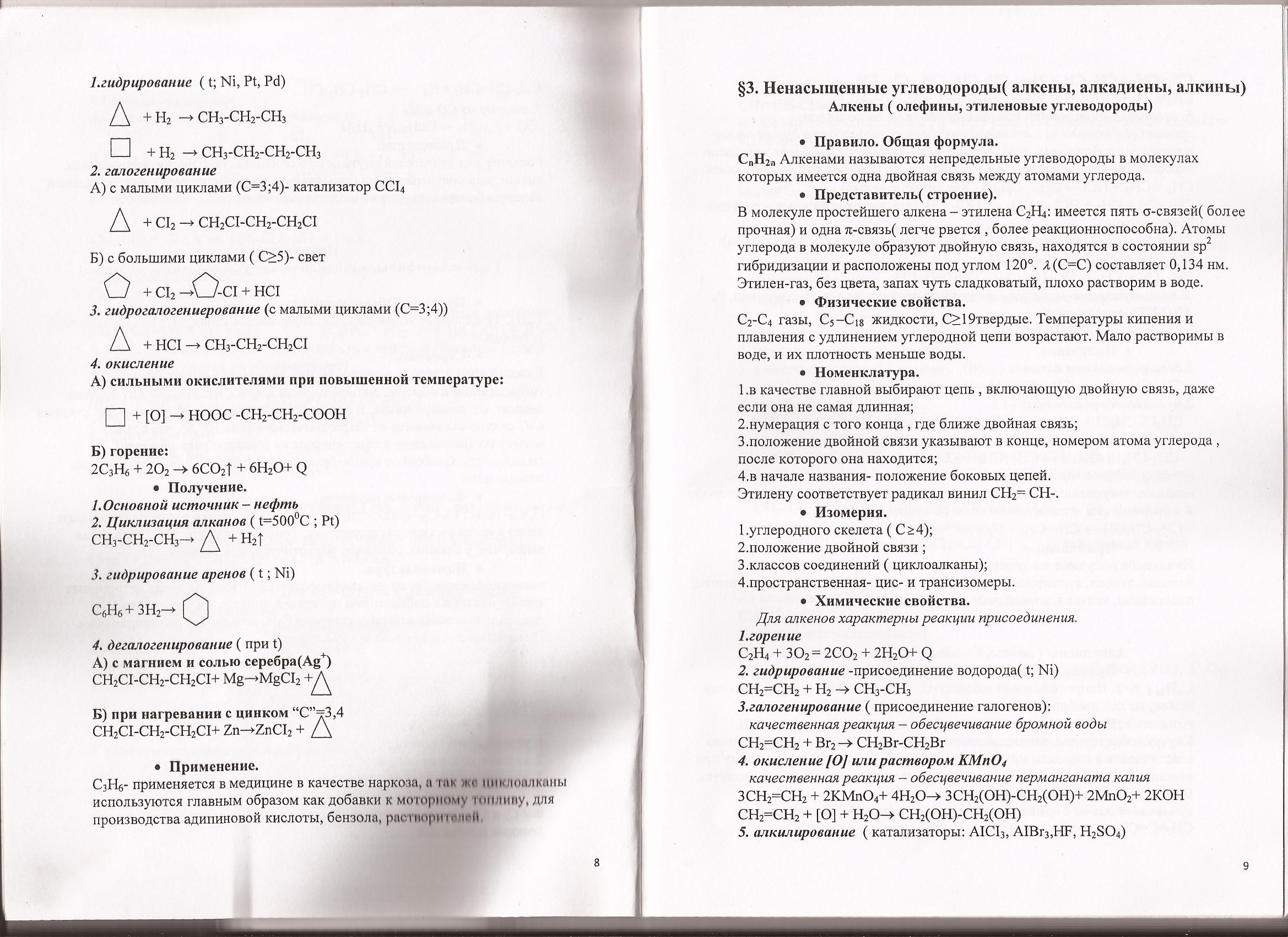 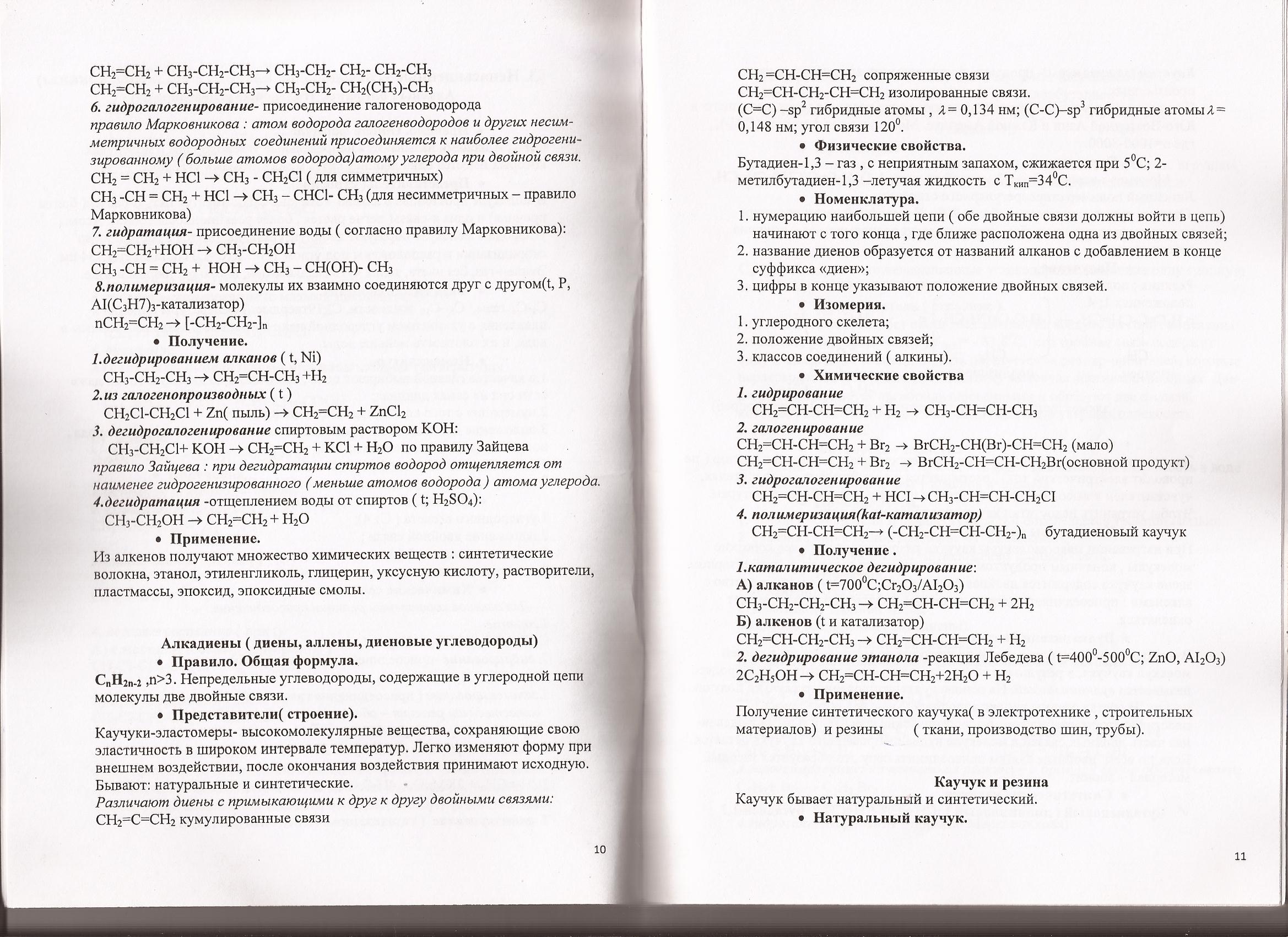 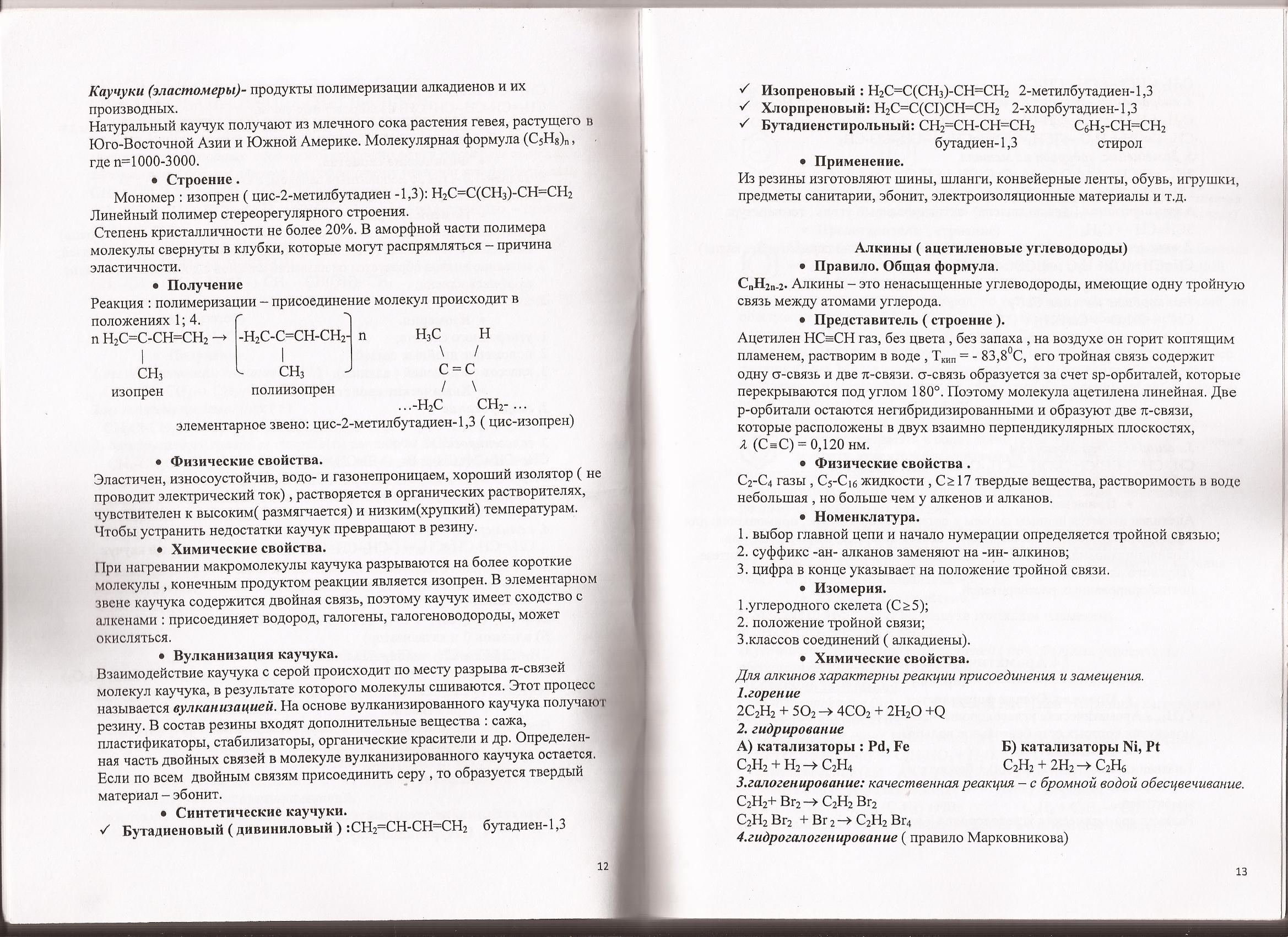 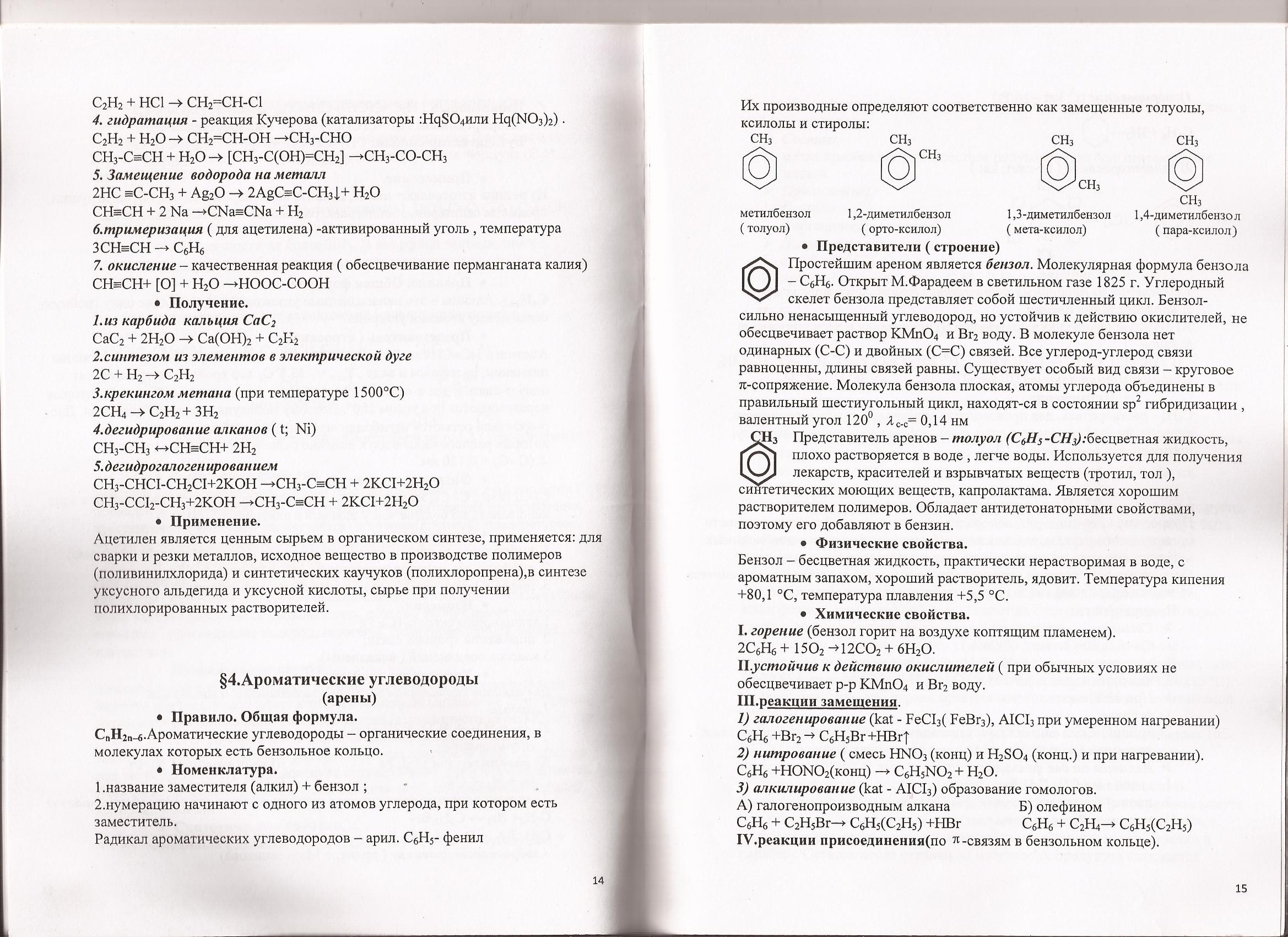 №пункт урокабаллы1Фронтальная беседа 2Правило3Общая формула4ПредставительСтроение5Физические свойства6Номенклатура7Изомерия8Применение 9Графический диктантОбщий балл:Общий балл:алкеныалкадиеныалкиныправилостр 9Непредельные углеводороды в молекулах которых имеется …….   ……………... ……….. связь между атомами углеродастр 10Непредельные углеводороды , содержащие в углеродной цепи молекулы ……………………… ………………………………связистр 13Ненасыщенные углеводороды, имеющие ……………………..   ………………………………..связь между атомами углеродаалкеныалкадиеныалкиныобщая формулаСН2 = СН2    (C2H4)CnH2nСН2 = СН – СН = СН2 (C4H6)CnH2n-2СН ≡ СН  (C2H2)CnH2n-2алкеныалкадиеныалкиныпредставительстроениестр 9В молекуле простейшего алкена – этилена С2Н4: имеется ……………σ-связей( более прочная) и одна π-связь( легче рвется , более реакционноспособна). Атомы углерода в молекуле образуют ……………………. Связь, находятся в состоянии sр2 гибридизации и расположены под углом 120. (С=С) составляет 0,134 нм. Этилен-…………….., без цвета, запах чуть сладковатый, плохо растворим в воде.стр 10-11Каучуки-эластомеры- высокомолекулярные вещества, сохраняющие свою эластичность в широком интервале ………………………. Легко изменяют форму при внешнем воздействии, после окончания воздействия принимают исходную. Бывают: натуральные и ………………………….Различают диены с примыкающими к друг к другу двойными связями: СН2=С=СН2…………………………………….. связи      СН2=СН-СН=СН2  сопряженные связи  СН2=СН-СН2-СН=СН2………………. связи.(С=С) –sp2 гибридные атомы , = 0,134 нм; (С-С)–sp3 гибридные атомы= 0,148 нм; угол связи 1200.стр 13Ацетилен HCCH газ, без цвета , без запаха , на воздухе он горит ………………………… пламенем, растворим в воде , Ткип = - 83,80С,  его тройная связь содержит одну -связь и две -связи. -связь образуется за счет sр-орбиталей, которые перекрываются под углом ………..°. Поэтому молекула ацетилена линейная. Две p-орбитали остаются негибридизированными и образуют две -связи, которые расположены в двух взаимно перпендикулярных плоскостях,  (СС) = 0,120 нм.алкеныалкадиеныалкиныфизические свойствастр 9С2-С4 ………………..,  С5 –С18  жидкости, С≥19твердые. Температуры кипения и плавления с удлинением углеродной цепи возрастают. Мало растворимы в ………..., и их плотность меньше ……………………стр 11Бутадиен-1,3 – газ , с ………………….. запахом, сжижается при 50С; 2-метилбутадиен-1,3 –летучая жидкость  с Ткип=340С.стр 13С2-С4 газы , С5-С16………………. , С17 твердые вещества, растворимость в воде небольшая , но больше чем у алкенов и ………………………………...алкеныалкадиеныалкиныноменклатура1.в качестве главной выбирают цепь , включающую двойную связь, даже если она не самая длинная;2.нумерация с того конца , гдеближе двойная связь;3.положение двойной связи указывают в конце, номером атома углерода , после которого она находится;4.в начале названия- положение боковых цепейЭтилену соответствует радикал винил-CH2= CH-. Пример: С=С(С)-С(С-С)-С-(С)С(С)-С4,4-диметил-3-этилгексен-11.нумерацию наибольшей цепи    ( обе двойные связи должны войти в цепь) начинают с того конца , где ближе расположена одна из двойных связей;2.название диенов образуется от названий алканов с добавлением в конце суффикса «диен»;3.цифры в конце указывают положение двойных связей.Пример:С-С(С)=С-С(С)=С-С2,3-диметилгексадиен-2,41. выбор главной цепи и начало нумерации определяется тройной связью;2. суффикс -ан- алканов заменяют на -ин- алкинов;3. цифра в конце указывает на положение тройной связи.Пример:С≡С-С(С)-С(С)-С(С-С)-С4-метил-5-этилоктин-2алкеныалкадиеныалкиныизомерия1.углеродного скелета ( С4);2.положение двойнойсвязи ;3.классов соединений ( циклоалканы.); 4.пространственная-цис- и трансизомеры.Пример: бутен-21. углеродного скелета;2. положение двойных связей;3. классов соединений (алкины).Пример: бутадиен-1,21.углеродного скелета (С5);2. положение тройной  связи;3.классов соединений ( алкадиены)Пример: пентин-1алкеныалкадиеныалкиныприменениестр10Из алкенов получают множество химических веществ : синтетические ……………………., этанол, этиленгликоль, глицерин, уксусную кислоту, растворители, пластмассы, эпоксид, эпоксидные ……………………………………..стр11Получение синтетического ……………… ( в электротехнике , строительных материалов)  и резины  ( ткани, производство ……………………, трубы).стр14Ацетилен является ценным сырьем в органическом синтезе, применяется : для сварки и резки металлов, исходное вещество в производстве полимеров ( поливинилхлорида) и синтетических каучуков ( полихлоропрена) , в синтезе уксусного альдегида и уксусной кислоты . сырье при получении полихлорированных растворителей.№предложениеда-нет1Ацетилен это газ, без цвета , без запаха, на воздухе горит коптящим пламенем , не растворим в воде нет2Бутин – это жидкость нет3У алкинов изомер класса соединений – это алкадиеныда4Бутадиен-1,3 –это жидкость с приятным запахомнет5Каучуки бывают натуральные и синтетическиеда6В молекуле простейшего алкена ( этилена) имеется пять σ-связей и одна π-связьда7Этилен – это газда8Изомерия углеродного скелета у алкенов начинается с трех углеродовнет9У алкенов нет пространственной цис- и трансизомеровнет10Из алкенов получают глицеринда ТестТестКак я усвоил материал?Как я усвоил материал?Получил прочные знания, усвоил весь материал5Усвоил материал частично4Мало что понял, необходимо еще поработать3Ничего не понял2